What do you need to do to deliver even better in the future? What data and insights do you have about what employees want? A larger budget? Adapting your communications system? All of this is interconnected with your team and how ready you are to deliver on what’s needed.As you think about being even better, consider where you and your team are with these skill sets. This will help you know where to focus, and/or where you need more support. In each row, check the number of the box that best applies. 
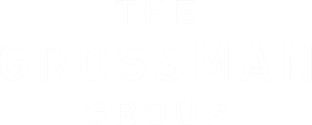 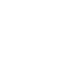 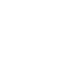 When it comes to competencies, consider where you and your team stand0 = No comfort / competency in this area1 = Getting started / initial comfort / competency2 = Comfortable / competent3 = Strength / mastery in this areaAlignment with leadership: Get leadership on board with your plans and engage their active participation Strategic counsel and support: Ongoing counsel and truth-telling required to help leadership with the right actions and wordsTechnical skills and tools: Having the right infrastructure and tools to get the message outContent creation: Setting the narrative that reflects the organization’s strategy, culture, and prioritiesVehicle selection: Picking the right channels based on audience preferencesResources and support: Having the right people and dollars resources to deliver – whether in-house or with external partnersDelivery: Getting the tactical work completedMeasurement: Having data to inform the strategy and ongoing decisions